Эссе на тему «Моя педагогическая находка»МБОУ «НОЦ» СП детский сад «Акварель»Воспитатель Храпатая Анна АлексеевнаЯ – воспитатель детского сада. Профессия для меня – не только призвание, но и судьба.Мой путь в любимую профессию был длинным и не простым. Во время учебы в институте я работала в судебном архиве,  секретарем. Получив диплом о высшем юридическом образование, я устроилась работать на заводе юрисконсультом. Работая в офисе, я поняла, что это не мое призвание: нет возможности проявить творческий потенциал, бесконечная рутина, мало посвящала время своей семье. Долго сомневаясь,  я все таки приняла решение уволиться. 6 лет назад,  мне предложили поработать в саду летом. Именно в то лето я поняла, что наконец нашла Себя. Мне снова пришлось стать студенткой, осваивать новые знания. Тогда мне помогали более опытные педагоги-коллеги. Они обьясняли мне как нужно правильно заниматься воспитанием детей, как вести себя  с детьми, как интереснее преподнести  им тот или иной материал.. Я люблю свою интересную, порой нелегкую работу и благодарю судьбу за возможность прожить детство многократно. Воспитатель для меня – это не просто профессия, это - состояние души. Она заставляет меня все время двигаться вперед, искать и находить что-то новое, развивать свои творческие способности, ведь я должна уметь и лепить, и конструировать, и танцевать, и петь, это все даёт возможность окунуться в атмосферу непосредственности.  Я хожу не на работу, я хожу в «любовь». Дети видят и чувствуют  отношение к ним и я получаю в ответ взаимность. При этом я еще и волшебник. Вы спросите, почему?  Маленькие души ждут сказки, чудес, новых открытий. Они широко открытыми глазами смотрят на мир в поисках нового и ждут чудес.Одним из таких чудес для них и педагогической находкой для меня стала  пластилинография!Пластилинография — одно из самых «молодых» направлений изобразительного творчества, нетрадиционная техника лепки, которая позволяет создавать выпуклые, барельефные образы пластилином на твёрдой горизонтальной поверхности. Творческое развитие детей является одним из приоритетных направлений образовательного процесса в детском саду, рисование пластилином для детей так же выступает эффективным средством совершенствования мелкой моторики и воображения. Значение мелкой моторики очень велико для малышей,  ведь она напрямую связана с полноценным развитием речи.	Пластилинография  представляет собой совокупность скоординированных действий человека, направленных на выполнение точных мелких движений кистями и пальцами рук и ног.  Использование нетрадиционной техники лепки в моей работе направлено также на развитие внимания, мышления, памяти, восприятия; тренировке ориентации в пространстве; сенсомоторной координации; воспитании эстетических представлений  (ребята получают базовые знания о сочетаниях цветов, фактур); развитие усидчивости и аккуратности. Исходя из того, что пластилинография подразумевает рисование пластилином, а рисуем мы с детьми, для меня очень важно подобрать удобные и качественные материалы и приспособления для работы. В качестве основы я беру картон, пластик или оргстекло (например, для витражной пластилинографии). Пластилин подбираю ярких оттенков, хорошо поддающийся лепке, обязательно нежирный, иначе на подложке будут оставаться жирные следы. Так же для занятий я использую: дощечки для лепки, стеки, ножницы, специальные скалочки для рсскатывания пластилина, шприц без иглы,  пустые капсулы от фломастеров, ручек, бросовый материал для украшения поделок (бусины, стразы, бисер, природные материалы и пр.). В своей работы я использую шесть видов нетрадиционной техники лепки из пластилина,  каждый из которых может освоить ребенок и имеет свои особенности выполнения творческой задачи: прямая пластилинография — картина оформляется на горизонтальной поверхности (дети скатывают детали из пластилина в форме «шариков», «колбасок», располагают на основе, при этом на подложку может быть заранее нанесён контур рисунка);витражная или обратная пластилинография (пластилиновые детали выкладываются на обратной стороне прозрачного пластика или оргстекла по нанесённым заранее контурам);контурная лепка — картина выкладывается жгутиками (тонкими «колбасками») разной толщины;многослойная лепка — изображение получается последовательным нанесением слоёв пластилина (из «лепёшек» разного цвета делаем «слоёный пирог» от тёмных оттенков к светлым, сгибаем заготовку по центру или скатываем в «колбаску», разрезаем на детали);мозаичная техника — выкладывание картины шариками из пластилина разного размера;модульная лепка — элементы выполняются в разных видах техники («шарики», «колбаски» прямой техники, жгутики контурной и пр.), а затем эти модули собираются в единую композицию;В пластилинографии я использую те же приёмы работы с пластилином, что и в традиционной технике лепки:раскатывание «колбасок» – кусочек пластилина раскатывается между ладонями;отщипывание — от «колбаски» отщипываются кусочки разного размера;прищипывание — кусочки соединяются в один элемент;оттягивание — кончиками пальцев пластилиновой детали придаётся заострённая форма;скатывание «шариков» – бесформенный кусочек пластилина формируется в шарик кругообразными движениями ладоней;сплющивание в «блинчики» – пластилиновой детали придаётся форма лепёшки.Кроме этого, я знакомлю ребят с приёмами, используемыми конкретно в технике пластилинографии:Размазыванием (пластилин размазывается по готовой поверхности кончиками пальцев); придавливанием (соединение деталей для получения цельного сюжета);налепливанием (нанесением элементов из пластилина на шаблон);заглаживанием (приёмом, когда слой пластилина заглаживается смоченными в воде пальцами по поверхности для подготовки основы);смешением разноцветных брусков пластилина для получения новых оттенков (в младшей группе дети разминают небольшие кусочки пластилина в брусок одного цвета, а в средней и старших учатся аккуратно налепливать кусочки разного оттенка один на другой, формируя переходы между ними).Проанализировав результаты проделанной работы, я пришла к выводу, что использование пластилинографии, как нетрадиционного метода обучения, эффективно. Утоляя жажду познания маленьких почемучек и направляя их активную двигательную деятельность в творчество мы, педагоги, способствуем развитию детских способностей. Только через действие дошкольник сможет познать многообразие окружающего мира и определить собственное место в нём.Фотогалерея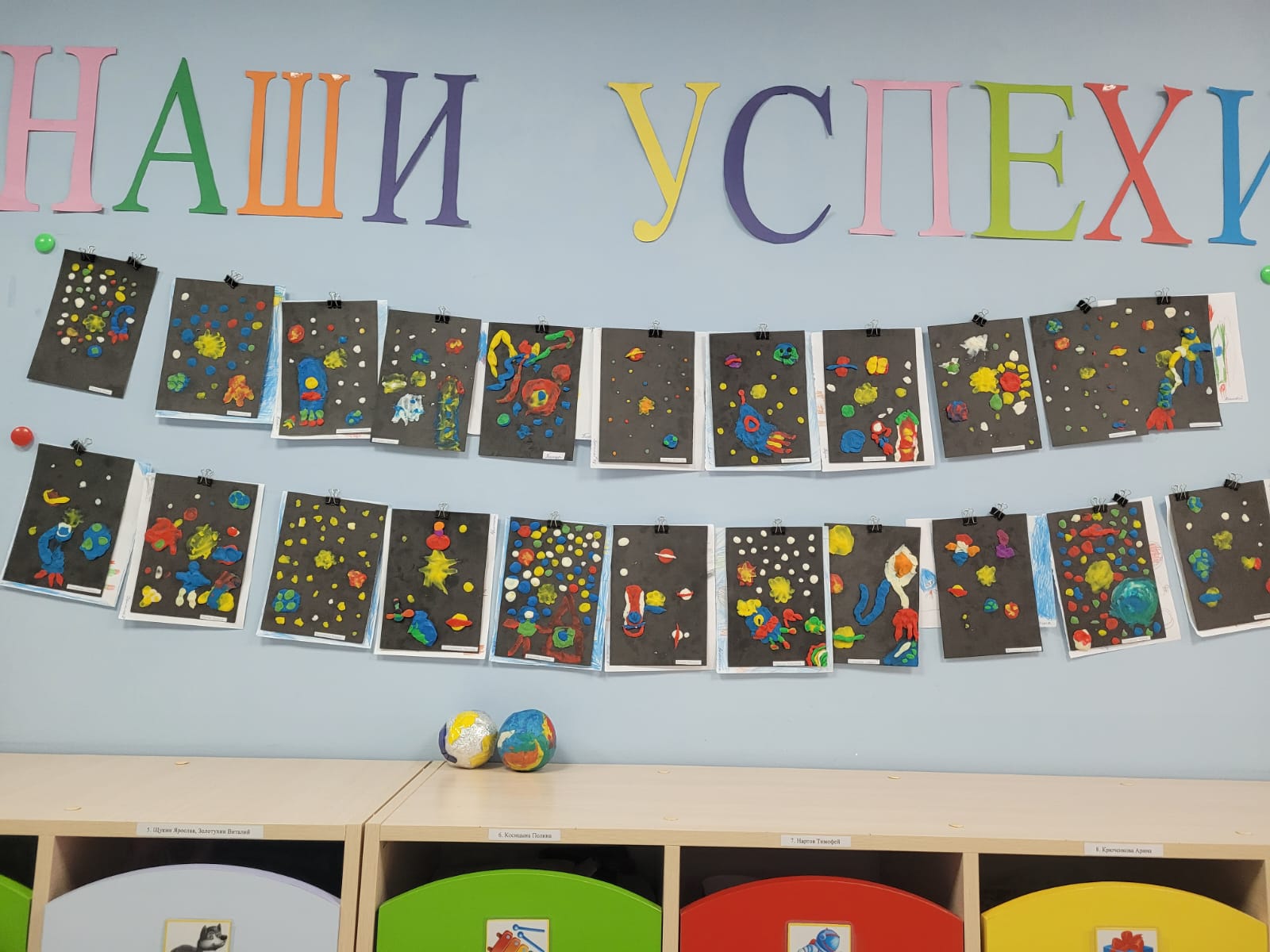 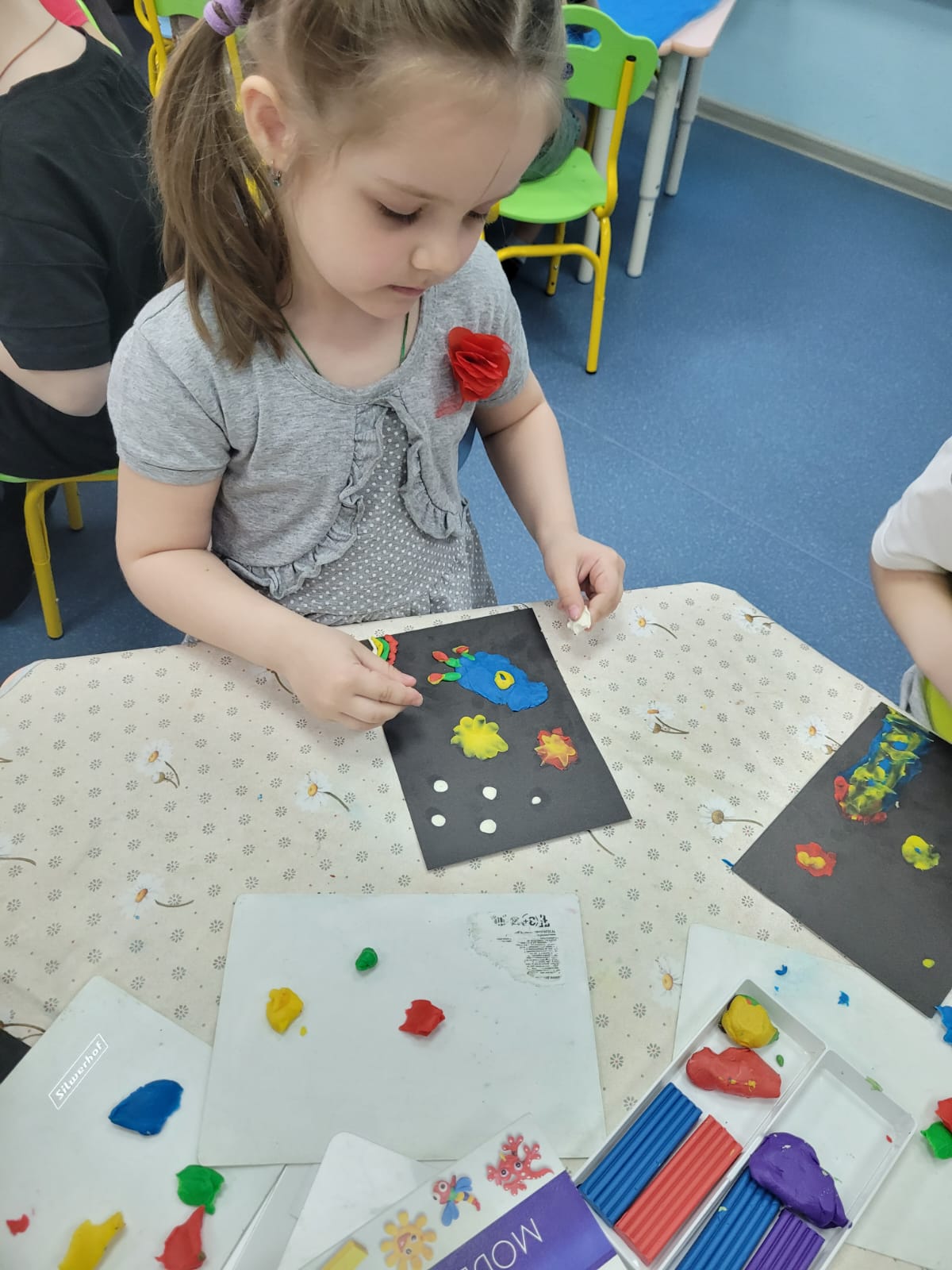 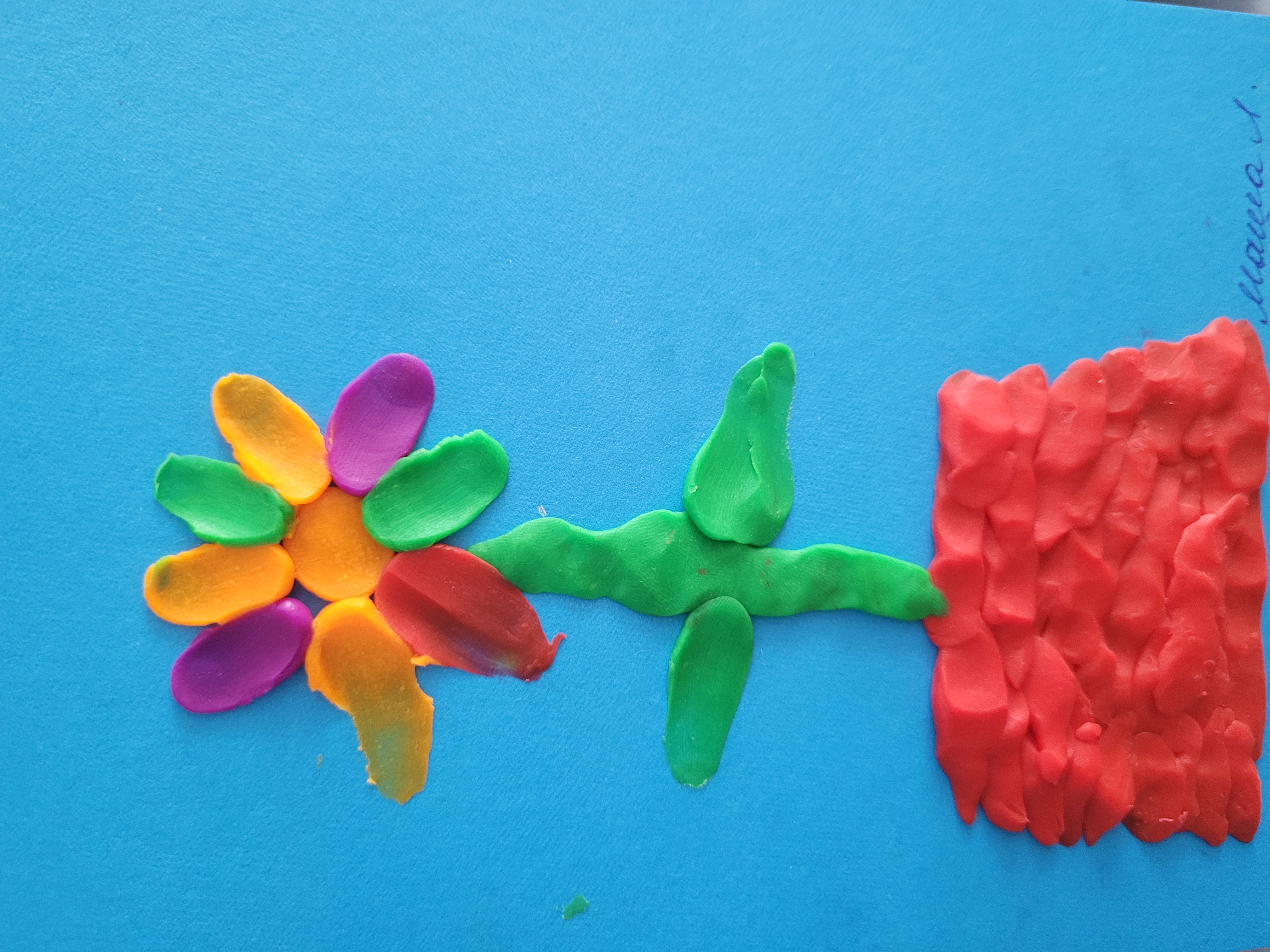 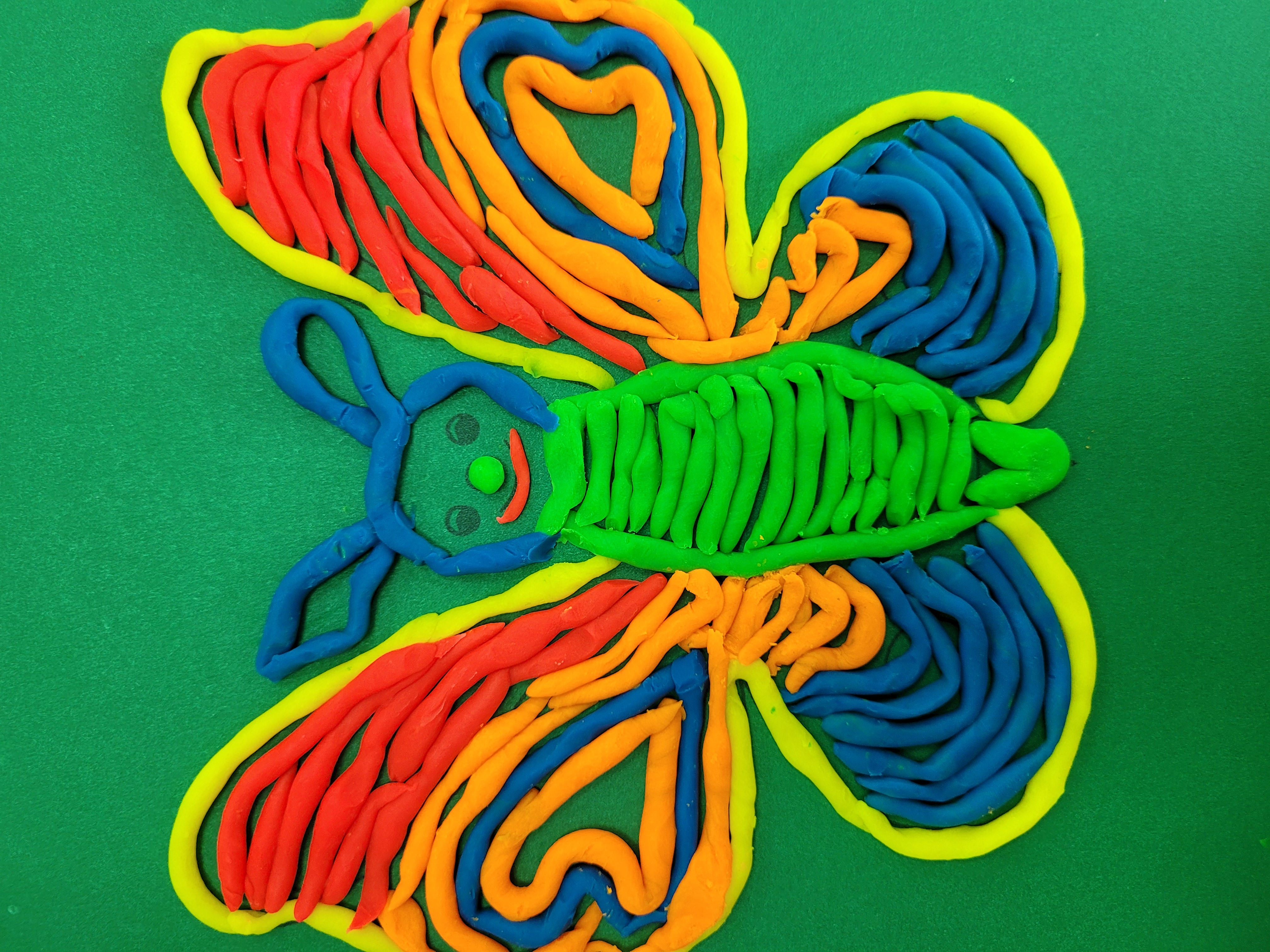 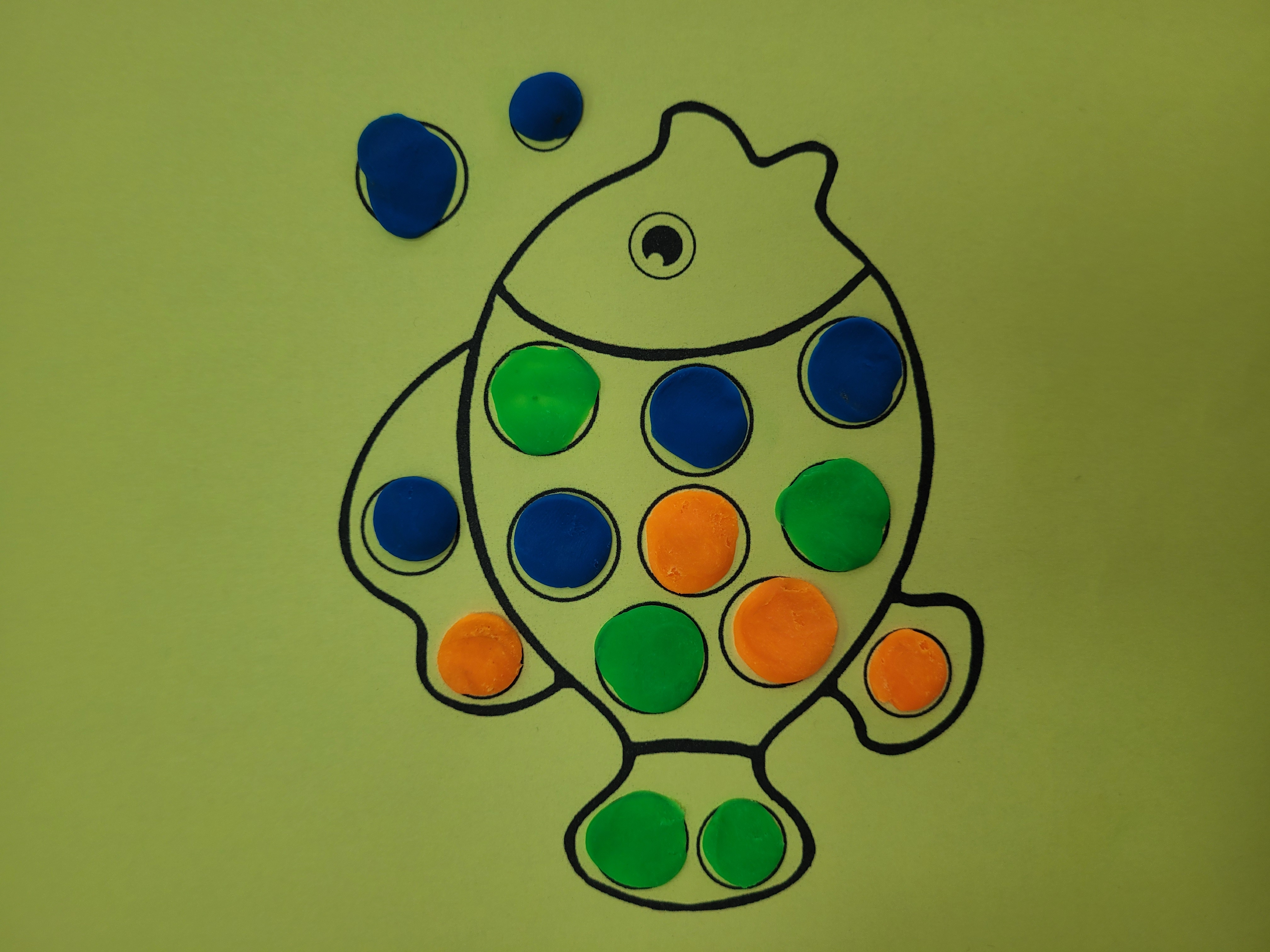 